OBRAZAC S POTPISIMA(dodati mentore po potrebi)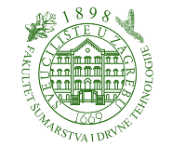 DNEVNIK STRUČNE PRAKSEOB FŠDT SPŠO 01DNEVNIK STRUČNE PRAKSERevizija: 1DNEVNIK STRUČNE PRAKSEDatum: 14.07.2023.Datum predaje Dnevnika:DD.MM.GGGG.Student:Ime Prezime(ime i prezime)(potpis)Mentor:Ime i Prezime(ime i prezime)(potpis)Voditelj stručne prakse:Titula Ime i PrezimeDD.MM.GGGG.(ime i prezime)(potpis)(datum)Prodekan za nastavu ŠO:Titula Ime i PrezimeDD.MM.GGGG.(ime i prezime)(potpis)(datum)